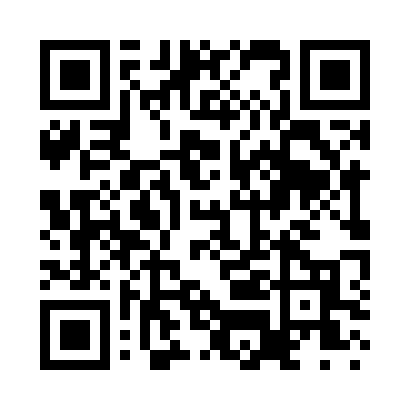 Prayer times for Valley Furnace, West Virginia, USAMon 1 Jul 2024 - Wed 31 Jul 2024High Latitude Method: Angle Based RulePrayer Calculation Method: Islamic Society of North AmericaAsar Calculation Method: ShafiPrayer times provided by https://www.salahtimes.comDateDayFajrSunriseDhuhrAsrMaghribIsha1Mon4:235:571:245:208:5010:242Tue4:235:581:245:208:5010:243Wed4:245:581:245:218:4910:244Thu4:255:591:245:218:4910:235Fri4:255:591:245:218:4910:236Sat4:266:001:245:218:4910:227Sun4:276:011:255:218:4810:228Mon4:286:011:255:218:4810:219Tue4:296:021:255:218:4810:2110Wed4:306:031:255:218:4710:2011Thu4:316:031:255:218:4710:1912Fri4:326:041:255:218:4610:1813Sat4:336:051:255:218:4610:1814Sun4:346:051:255:218:4510:1715Mon4:356:061:265:218:4510:1616Tue4:366:071:265:218:4410:1517Wed4:376:081:265:218:4310:1418Thu4:386:081:265:218:4310:1319Fri4:396:091:265:218:4210:1220Sat4:406:101:265:218:4110:1121Sun4:416:111:265:218:4110:1022Mon4:426:121:265:208:4010:0923Tue4:446:131:265:208:3910:0824Wed4:456:131:265:208:3810:0725Thu4:466:141:265:208:3710:0526Fri4:476:151:265:208:3710:0427Sat4:486:161:265:198:3610:0328Sun4:506:171:265:198:3510:0229Mon4:516:181:265:198:3410:0030Tue4:526:191:265:198:339:5931Wed4:536:191:265:188:329:58